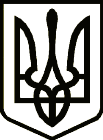 УКРАЇНАСРІБНЯНСЬКА СЕЛИЩНА РАДАРІШЕННЯ(тридцять перша сесія восьмого скликання)26 січня 2024 року     								смт СрібнеПро затвердження Програми підтримки учасників бойових дій, Захисників і Захисниць України та членів їх сімей на 2024 рік в новій редакціїКеруючись п. 22 ст.26, п.2 частини а ст. 34, п.1 ст. 59 Закону України «Про місцеве самоврядування в Україні», з метою фінансової та соціальної підтримки учасників бойових дій, Захисників і Захисниць України та членів їх сімей, селищна рада вирішила:1. Затвердити Програму підтримки учасників бойових дій, Захисників і Захисниць України та членів їх сімей на 2024 рік в новій редакції, що додається.        2. Контроль за виконанням цього рішення покласти на постійну комісію селищної ради з питань бюджету, соціально-економічного розвитку та інвестиційної діяльності.Селищний голова                                                                Олена ПАНЧЕНКО                         ЗАТВЕРДЖЕНО                   рішення тридцять першої  сесії                   восьмого скликання                    Срібнянської селищної ради
                   26 січня 2024 р ПРОГРАМАпідтримки учасників бойових дій, Захисників і Захисниць України та членів їх сімей на 2024 рік в новій редакціїсмт Срібне2024ПАСПОРТПрограми підтримки учасників бойових дій, Захисників і Захисниць України та членів їх сімей на 2024 рік в новій редакції	1. Ініціатор розроблення Програми: Срібнянська селищна рада.	2. Назва нормативних документів на виконання яких розроблена Програма: Закон України «Про місцеве самоврядування в Україні», Бюджетний кодекс України.	3. Розробник Програми: Срібнянська селищна рада.	4. Відповідальний виконавець Програми: Срібнянська селищна рада.	5. Термін реалізації Програми: 2024 рік.6. Обсяг фінансування заходів Програми здійснюється за рахунок коштів селищного бюджету та затверджується селищною радою в складі видатків селищного бюджету на 2024 рік.Загальні положення       Програма підтримки учасників бойових дій, Захисників і Захисниць України та членів їх сімей на 2024 рік в новій редакції (далі – Програма) – це комплекс заходів, що виконується на місцевому рівні з метою фінансової та іншої соціальної підтримки військовослужбовців, учасників бойових дій у збройній агресії російської федерації проти України, які зареєстровані та проживають на території Срібнянської селищної ради, а також їх сімей у вирішенні ряду соціально-побутових питань та матеріальних потреб.       Програму розроблено на виконання Законів України «Про місцеве самоврядування в Україні», «Про статус ветеранів війни, гарантії їх соціального захисту», «Про соціальний і правовий захист військовослужбовців та членів їх сімей», постанови Кабінету Міністрів України від 11.03.2022 №252 «Деякі питання формування та виконання місцевих бюджетів у період воєнного  стану». 2. Мета ПрограмиОсновною метою Програми є надання комплексної допомоги учасникам бойових дій, Захисникам і Захисницям України та членам їх сімей, соціальної підтримки зазначеним категоріям осіб, поліпшення ефективності взаємодії органів місцевого самоврядування з регіональними громадськими організаціями та іншими юридичними особами у сфері підтримки учасників бойових дій, Захисників та Захисниць України та членів їхніх сімей.3. Основні завданняРеалізація Програми проводиться шляхом фінансування відповідно до чинного законодавства за рахунок коштів місцевого  бюджету Срібнянської селищної ради та інших джерел фінансування згідно з заходами (додаток 1). Отримання матеріальної допомоги здійснюється за письмовим зверненням та наданням відповідного переліку документів (додаток 2).
                                 4. Очікувані результати виконання ПрограмиВиконання визначених Програмою заходів підвищить рівень соціального захисту, поліпшить соціально-психологічний мікроклімат в родинах учасників бойових дій, Захисників та Захисниць України, які беруть(брали) участь в захисті територіальної цілісності та незалежності України, а також дасть можливість сім'ям отримати додаткові соціальні гарантії та адресні допомоги, сприятиме вирішенню інших соціально-побутових питань.
    					5. Фінансове забезпечення
        Фінансування заходів, передбачених Програмою, здійснюється за рахунок  коштів селищного бюджету  та інших джерел фінансування, не заборонених законодавством України.
                    6 Контроль за ходом виконання ПрограмиКонтроль за ходом виконання програми покладається на постійну комісію з питань бюджету, соціально-економічного розвитку та інвестиційної діяльності.Селищний голова					               Олена ПАНЧЕНКОДодаток 2до Програми  підтримки    учасників бойових дій,  Захисників і Захисниць України  та членів їх сімей на 2024 рік в новій редакціїПерелік документів для отримання матеріальної допомогиДля отримання  матеріальної допомоги заявник подає заяву до Срібнянської  селищної ради на ім’я селищного голови, викладаючи в ній причини звернення. До заяви додаються такі документи:1. Надання щорічної одноразової матеріальної допомоги учасникам бойових дій, Захисникам і Захисницям України:Копія паспорта; Копія ідентифікаційного номера;Копія посвідчення учасника бойових дій або видані та скріплені печаткою уповноважених органів довідки, листи та інші письмові документи, які підтверджують факт участі в бойових діях.Інформація про рахунок у банківській установі.2. Надання матеріальної допомоги сім’ям загиблих (померлих)  учасників бойових дій, Захисників і Захисниць України під час виконання обов’язків військової служби:Копія паспорта; Копія ідентифікаційного номера;Інформація про рахунок у банківській установі;Копія свідоцтва про смерть учасника бойових дій, Захисника чи Захисниці України.3. Надання матеріальної допомоги  учасникам бойових дій, Захисникам і Захисницям України, які отримали  поранення під час виконання обов’язків військової служби:Копія паспорта; Копія ідентифікаційного номера;Копія документа, що підтверджує факт отримання поранення під час виконання обов’язків військової служби.Інформація про рахунок у банківській установі.4. Надання одноразової матеріальної допомоги при народженні дитини учасникам бойових дій, Захисникам і Захисницям України:Копія паспорта; Копія ідентифікаційного номера;Копія посвідчення учасника бойових дій або видані та скріплені печаткою уповноважених органів довідки, листи та інші письмові документи, які підтверджують факт участі в бойових діях.Копія свідоцтва про народження дитини;Інформація про рахунок у банківській установі.5. Надання одноразової матеріальної допомоги військовослужбовцям, призваним на військову службу під час мобілізації до лав Збройних сил України та інших військових формувань з 01.01.2024 року:Копія паспорта; Копія ідентифікаційного номера;Довідка з підрозділу територіального центру комплектування та соціальної підтримки, про те, що громадянин є дійсно мобілізованим відповідно до указу Президента України/документ, що свідчить про укладення громадянином контракту про службу в ЗСУ/копію військового квитка з відміткою про мобілізацію або інший підтверджуючий документ про мобілізацію до лав ЗСУ або інших військових формувань;У разі звернення за допомогою члена сім’ї військовослужбовця, необхідно надати підтверджуючі документи про родинні стосунки. Інформація про рахунок у банківській установі.6. Надання одноразової матеріальної допомоги сім’ям зниклих безвісти за особливих обставин  учасників бойових дій, Захисників і Захисниць України під час виконання обов’язків військової служби:      - Копія паспорта заявника;       - Копія ідентифікаційного номера заявника;      - Копія документа, що підтверджує факт зникнення безвісти за особливих обставин під час виконання обов’язків військової служби.      - Копія документа, який підтверджує родинні зв'язки з особою, зниклою безвісти за особливих обставин під час виконання обов’язків військової служби.     - Інформація про рахунок у банківській установі заявника.Розгляд заяв про надання матеріальної допомоги здійснює виконавчий комітет селищної ради.